Kraków, dnia 08.10.2020 r.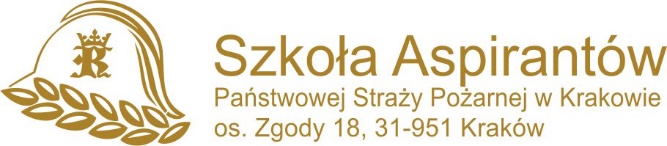 WK-I.2370.16.9.2020STRONA INTERNETOWADotyczy:	Postępowania przetargowego pn.: „Dostawa ubrań specjalnych dla Szkoły Aspirantów Państwowej Straży Pożarnej w Krakowie” (nr sprawy WK-I.2370.16.2020).Szkoła Aspirantów Państwowej Straży Pożarnej w Krakowie os. Zgody 18, w odpowiedzi na zapytania Firm, podaje wyjaśnienie dotyczące treści Specyfikacji Istotnych Warunków Zamówienia (SIWZ).Pytanie 1:Proszę o wyjaśnienie, który termin dostawy jest obowiązujący w przetargu WK-I.2370.16.2020, czy 11.12.20 czy 31.10.20?Na str.3 Państwa SIWZ jest termin wykonania: od dnia 16.11.2020 r. do dnia 11.12.2020 r.Na str.15 Opis przedmiotu zamówienia jest termin wykonania: od dnia 20.04.2020 r. do dnia 31.10.2020 r.Odpowiedź 1:Zamawiający zmienia zapis w SIWZ – załącznik nr 1 „Opis przedmiotu zamówienia” ust. 3 „Termin realizacji zamówienia” z:„od dnia 20.04.2020 r. do dnia 31.10.2020 r.”na:„od dnia 16.11.2020 r. do dnia 11.12.2020 r.”Powyższa zmiana jest wiążąca dla wszystkich uczestników postępowania. Wykonawca składający ofertę winien powyższą zmianę do SIWZ uwzględnić podczas sporządzania oferty, pod rygorem odrzucenia oferty, jako oferty niezgodnej z treścią SIWZ.W związku z powyższą zmianą zapisu SIWZ, zgodnie z ustawą Prawo zamówień publicznych, informuję, iż termin składania i otwarcia ofert w niniejszym postępowaniu nie ulega zmianie.Komendant Szkoły Aspirantów Państwowej Straży Pożarnej w Krakowie               /-/  							  mł. bryg. mgr inż. Marek CHWAŁA